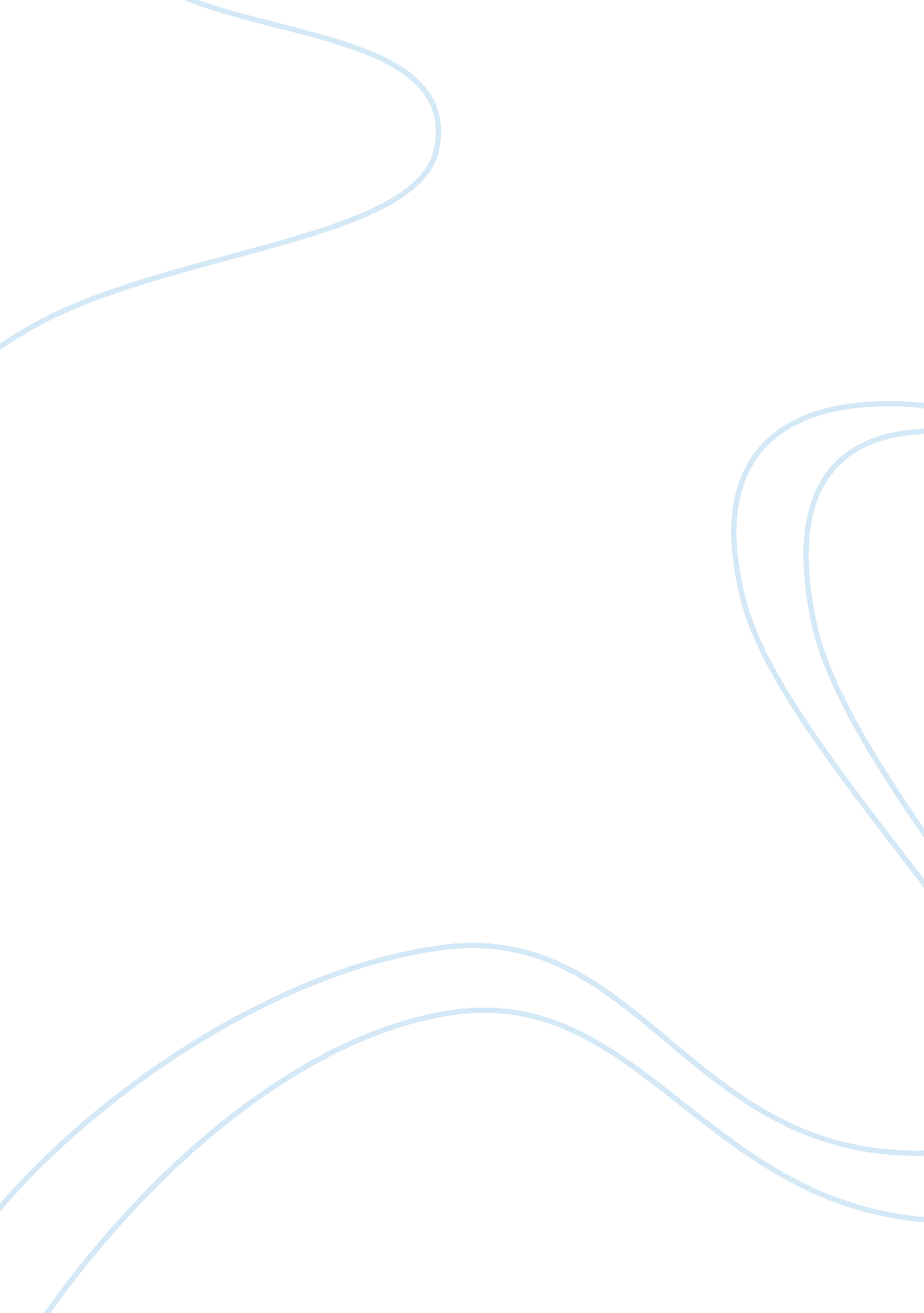 Completion of manufacturing process engineering essayBusiness, Industries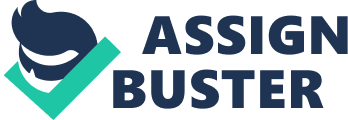 Crunching is used for remotion of metal at completing procedure after completion of fabrication procedure. This is much faster than any other border tools which are used for border remotion. And besides crunching has greater velocity, truth and surface coating ( www. brighthub. com ) . Crunching Procedure In this grinding procedure we will utilize a grinding wheel to taking stuff by cutting action of the infinite difficult and crisp scratchy atoms. It is really of import that we choose the correct crunching wheel for the exact type of cutting required. This crunching wheel consists of several scratchy atoms which act as minute film editing borders, and these atoms are bonded with the aid of adhering stuff. Crunching uses a method of stuff remotion called scratch ; it is must harder than the stuff being about. Besides the scratchy demands to be able to defy high temperatures caused by the clash during the grinding. Sometimes, these high temperatures will do harm to the bonding agents found in the wheel doing the wheel to interrupt down. Crunching types: Cylindrical bomber Surface bomber Tool and cutter bomber Belt bomber Bench bomber Jig bomber Gear bomber Surface grinding Surface grinding is a fabrication procedure which moves or crunching wheel relative a surface in plane while a crunching wheel contacts the surface and removes a minute sum of stuff such that a level surface is created. In Surface grinding there are some methods include horizontal-spindle, vertical-spindle, perpendicular spindle rotary grinding, horizontal-spindle individual disc and perpendicular swivel caput grinding. For the surface crunching we need these parts for: To sharpening of cutting tool Produce a level surface Required a smooth surface raggedness Accurate tolerance thickness Centreless Grinding In this centred crunching the grinding is performed at the Centre. This is besides called cylindrical grinding. These centred grindings are two types ; those are outside Diameter ( OD ) grinding and indoors diameter ( ID ) crunching. In Outside Diameter crunching the work piece has centre drilled terminals, suiting Centre points and surface is removed by revolving the bomber 's face home base with traveling the crunching wheel or revolving in clockwise waies. A schematic of the Centre less grinding procedure ( en. wikipedia. org ) To sharpen milling cutters and tool spots this tool and cutter tool is used, along with a host of other film editing tools. Crunching wheel A crunching wheel is an expendable wheel that is composed of an abrasive compound used for assorted grinding and scratchy machining operations. They are used in crunching machines. Wheel removes much smaller french fries of metal. The sedimentation of such bantam french fries, called swarf, occurs because the grinding wheel is composed of 1000s of cutting borders. Two types of scratchy stuff are used in the grinding wheel ; Aluminium oxide and Silicon oxide. Aluminium oxide is used when machining stuffs with a high ductileness, or ability to deform for good. Silicon oxide is used for stuffs with a low ductileness. The scratchy grains in a grinding wheel allow for a smooth finished merchandise, irrespective of the stuff being worked on. These scratchy atoms are normally coated with a diamond dressing. TheA surfaceA bomber is normally used as a finishing operation. Crunching wheel ( en. wikipedia. org ) There are five features of a cutting wheel: stuff, grain size, wheel class, grain spacing and bond type. Material They will be Material, the existent abradant, is selected harmonizing to the hardness of the stuff being cut. Aluminium Oxide ( A ) Silicon Carbide ( C ) Diamond ( D, MD, SD ) Cubic Boron Nitride ( B ) Wheel bond: Wheel holds the abradants, affects finish, coolant, and minimum/maximum wheel velocity. Vitrified ( V ) Resinoid ( R ) Silicate ( S ) Shellac ( E ) Rubber ( R ) Oxychloride ( O ) Wheel types: Straight wheel Cylinder ( or ) Wheel pealing Tapered wheel Straight cup Dish Cup Saucer wheel Diamond wheel Diamond spindles Cut off wheels Crunching is the most popular method used to machine difficult stuffs utilizing diamond grinding wheels. The status of the grits on the fringe of a grinding wheel has a major cheek on the harm induced in a land specimen. Therefore truing and dressing must be carried out often ( Amin et al, 2000 ) . The wheel must be dressed each clip it is placed on the machine, even though it may non hold been removed from the wheel Centre. Mount the wheel chest of drawers on the bomber tabular array. Bring the revolving grinding wheel up near to the diamond and get down the coolant flow. Never frock without coolant. Frictional heat build-up can do the diamond to come loose or separate from its saddle horse. Lack of lubricating belongingss, along with chilling, needlessly abrades the diamond. Face Dressing We need to convey the diamond contact with the Centre of the wheel, fed in a upper limit of. 002 '' , and so traversed each way off the border of the wheel. Learning the best crossbeam rate for dressing the wheel is a affair of test and mistake for each operator. We have to be fast adequate to forestall glazing, but slow plenty to minimise coiling lead Markss. Dressing from the Centre of the wheel out to each border helps minimise the consequence of the coiling lead Markss on the coating of the work piece. Do non take over. 002 '' per base on balls. Excessive in-feed will do the wheel to move like it 's loaded. This consequences from wheel stuff being `` pasted '' into new exposed wheel porousness. The type of frock applied to the crunching wheel may be changed to accommodate different crunching demands. A rapid crossbeam will take big sums of stuff rapidly. A slower crossbeam will bring forth a more desirable coating, but do n't take stuff as quickly. Face Dressing a Crankshaft Grinding Wheel Whenever the sides of a grinding wheel are found to run out, they should be dressed. With the chest of drawers mounted to a tabular array, conveying the diamond into contact with the crunching wheel near its forepart corner, feed in a upper limit of. 002 '' . The wheel is so fed in and out until the necessary sum has been dressed from each side of the wheel. Side Dressing a Crankshaft Grinding Wheel Radius Dressing Position the diamond in the holder confronting out the forepart. Skid the holder back, place and lock the radius adjustor at the coveted dimension. Then skid the diamond holder frontward until the diamond contacts the radius accommodation halt. Tighten the diamond holder, unlock and abjure the accommodation halt. Feed the wheel into place to the full frontward. Using all right provender, conveying the diamond into contact with the front face of the wheel and dress the full breadth. Then back the wheel off from the diamond. 004 '' , loosen the swivel lock and take one of the halt pins so the upper swivel can be rotated 90A° of travel. While swiveling the diamond through its 90A° discharge, conveying the wheel into contact and frock of the needed sum from one corner. Repeat this procedure for the opposite corner by replacing the first halt pin and taking the 2nd pin to supply 90A° rotary motion in the opposite way. Be certain to maintain your diamond chest of drawers tools crisp. Revolve the diamond 30 to 45A° after each dressing operation. Coolant Coolants play an of import function in machining. One of the chief maps of coolants is to lubricate. This is achieved by decrease of the clash that develops in the contact zones between tool and work piece every bit good as between tool and bit. Heat dissipation, i. e. chilling of the work piece, and rinsing french friess off from the contact zone are farther of import maps of the coolant. The combined lubrication and chilling consequence reduces tool wear and enhances surface quality and dimensional truth of the work piece ( Brinksmeier et al, 1999 ) . High force per unit areas and temperatures during machining procedures are necessary to make separation movies between the solid surfaces of the tool and work piece. The undermentioned BASIC oils are common: Mineral oil: natural C-H bonds must be free of harmful aromatic compounds by refinement. Hydrocrack oils: Partially man-made, low content of aromatic compounds, improved mineral oil Polyalphaolefines: Fully man-made oil with bifurcate hydrocarbons, thermally stable Man-made ester: Fully man-made oil of fatty ester acids, thermally stable, biologically analyzable, functional as basic oil and as linear. Water-based coolants For high chilling efficiency and rinsing off capableness, water-based emulsions or solutions are employed. Water-based solutions consist of inorganic and/or organic substances and H2O and really rarely contain mineral oils. The H2O and oil stages must be separated before disposal. High chemical stableness and transparence are farther advantages in high chilling efficiency and rinsing off capableness. Water-based emulsion dressed ores contain 20-70 % basic oil. For metal crunching operations, oil-in-water emulsions are common ; the sum of oil determines the lubrication ability of the emulsion. Water based coolants contain up to 20 constituents in which ; each of the constituents can themselves be multi component mixtures. In grinding, the bit is formed, as stuff is deformed by the grit or grain film editing border and displaced sideways or frontward harmonizing to the orientation of the film editing border. Common oil concentrations in emulsions for crunching operations are between 2 and 15 % . Their chief disadvantage is susceptibility to leakage oils and micro beings doing high care costs ineluctable. ( Brinksmeier, 1991 ) . Boundary lubrication is the manner of lubrication which depends on the lubricator movie bed physically adsorbed to the contact or the chemical bed formed on the contact. Boundary lubrication is two types, physical adsorbed layer boundary lubrication and chemical boundary bed lubrication. Beg linger and Gee de [ 1935 ] and Tabor [ 1981 ] by experimentation showed that practically in an elastohydrodynamic contact the lubrication and contact governments are rather assorted due to the contact surface raggedness and the local terrible EHL movie thinning even when the planetary EHL movie thickness is comparatively high. They showed that in a practical EHL contact both the physical adsorbed bed boundary lubrication and the chemical boundary bed lubrication frequently severally locally occur in different countries of the contact and these two lubrications both play of import functions in the public presentation of an EHL contact. These two lubrications really determine thefailureof an EHL contact. Zhang [ 2005 ] theoretically showed that even in an ideally smooth EHL contact in isothermal pure turn overing status physical adsorbed layer boundary lubrication occurs in portion of the Hertz a contact zone when the turn overing velocity is lower than a critical value or the burden is higher than a critical value Lubrication jobs in infinite include: Very low ambient force per unit area ; Presence of atomic species other than the usually encountered molecular species ; Radiationenvironment; Absence of a gravitative field. The low-pressure environment contributes to rapid Vaporization of the liquid or semi-solid lubricating oil lubricators usually employed. Since lubrication normally takes topographic point by agencies of a movie entrained between skiding or turn overing surfaces, the loss of this movie due to vaporization and mechanical working can ensue in failure of the mechanism. The lubrication map is, with many metals, strongly influenced by the presence or absence of oxide movies on these metals. The surface oxides often act as protective movies and, in some instances, contribute to the concluding surface movies through either chemical reaction or chemosorption 's ( Zaretsky1990 ) . The film editing fluids are chiefly used in metal remotion processes due to their consequence on conveying generated heat in the contact zone, decrease of clash in the tool-work piece contact zone and bit transit from the cutting country. On the other manus cutting fluids have serious disadvantages, such as wellness jeopardies and the explosiveness of oil vapor, environmentalpollution, wear of the elements of the machine tool and increasing fabrication cost. In order to diminish the negative environmental impact of the film editing fluids and cut downing fabrication costs, new machining techniques such as dry machining are used ( Klocke at el 1997 ) . MQL During crunching, many scratchy grits are in contact with the work piece at each 2nd, but merely a little part of these grits have the cutting function in the existent procedure and the others do non execute existent film editing, but alternatively bring forth heat by rubbing and plowing the work piece surface in the contact zone. High heat coevals and temperature in the contact zone are associated with a high negative profligate angle and a great contact length in crunching procedure. Crunching operation, without utilizing sufficient coolant-lubricant, leads to thermal amendss and dimensional inaccuracy on the work piece surface. Hence methods of dry crunching have non yet been to the full successful in industrial applications. An attractive option for the dry grinding procedure is the minimal measure lubrication ( MQL ) grinding. This procedure uses a minimal measure of lubrication and is referred to as close dry grinding. In MQL grinding, an air-oil mixture called an aerosol is fed onto the machining zone. Tawakoli et al 2010investigated the effects of the work piece material hardness and crunching parametric quantities on the MQL grinding procedure. Based on the consequences of their probes, important betterment can be achieved by MQL grinding of hardened steel in comparing to dry crunching procedure. One attractive option for dry and unstable grinding procedures is MQL crunching. This procedure uses a minimal measure of lubrication and is referred to as close dry grinding. In this procedure aerosols are oil droplets dispersed in a jet of air, oil droplets carried by the air fly straight to the tool working zone, supplying the needed chilling and lubricating actions. Tawakoli et al 2010 investigated the effects of the work piece material hardness and crunching parametric quantities on the MQL grinding procedure. Based on the consequences of their probes, important betterment can be achieved by MQL grinding of hardened steel in comparing to dry crunching procedure. In MQL film editing, a little sum of biodegradable oil, which is assorted with tight air to organize oil mist, is applied to the cutting point alternatively of the inundation supply of H2O mixable or water-immiscible film editing fluids. Many successful consequences have been reported on tool wear decrease in terminal milling, boring, and turning. MQL cutting can cut down non merely the cost associated with the disposal of waste oils but besides the energy ingestion related to the cutting unstable supply systems, while it may demo some troubles in chilling tool and work, transporting french friess off from cutting points, etc. Unlike wet film editing, in which the film editing point and its environing countries are certainly cooled, MQL is non ever effectual to any type of cutting. MQL does non work so good in cutting difficult-to-machine stuffs with high strengths, low thermic conductions, and high affinities with tool. Some researches applied MQL on heavy cutting with big deepness of cut and provender rates, and high-velocity film editing with high rates of heat coevals. Therefore, high-velocity MQL rifling was carried out utilizing a coated, cemented carbide tool to clear up the consequence of MQL on cutting public presentation in high-velocity film editing. [ Toshiyuki Obikawa et Al, 2006 ] . Crunching kinetics Chatter is a violent quiver of the tool, negatively affects machining of metals. The most of import belongings of yak is that it is a self-excited quiver, which is closely related to the dynamic behavior of the film editing forces and the machinery construction. This is an unwanted status because it adversely affects the surface finish quality, machining truth, tool life and spindle bearing life. Chatter is responsible for cut downing production end product, because if no solution can be found, metal remotion rates have to be lowered until vibration-free public presentation is obtained. And besides yak is so inconsistent in character that the inclination of a machine to exhibit yak is frequently non realized during the development phase ( Taskesen and Ercan 2003 ) . The grinding machine spindle is one such system where quiver causes major jobs in the grinding procedure as the crunching wheel deepness of cut is so little that even the slightest amplitude of quiver can hold dramatically detrimental effects on surface coating, wheel wear, and form-holding. Crunching machine quiver are two types, forced quiver and self-excited ( yak ) quiver. Forced quivers are caused by periodic perturbation external to the grinding procedure ; Chatter is so inconsistent in character that the inclination of a machine to exhibit yak is frequently non realized during the development phase ( Taskesen and Ercan 2003, Malkin1984 ) . The grinding machine spindle is one such system where quiver causes major jobs in the grinding procedure as the crunching wheel deepness of cut is so little that even the slightest amplitude of quiver can hold dramatically detrimental effects on surface coating, wheel wear, and form-holding. Crunching machine quivers are normally classified into two types: Forced quiver and Self-excited quiver. Forced quivers are caused by periodic perturbation external to the grinding procedure. Self-excited quivers are by and large associated with natural quiver manners of the machine-tool construction. A numerical algorithm based on five grades of freedom theoretical account was presented to imitate the dynamic response of the spindle of a grinding machine ( Alfares and Elsharkawy, 2000 ) . Crunching energy The 'grit size consequence ' for specific energy in crunching of Si nitride by is wickedness bonded diamond wheel. An addition in specific crunching energy at smaller deepness of cut was related to an addition in specific ploughing energy at larger semi-included angles. By comparing the dimensionless specific crunching energy to the modified dimensionless specific ploughing energy, a general grit cross-sectional cutting profile was obtained holding a rounded tip at its terminal. The deliberate grit profile was characterized in footings of an mean tip radius and asymptotic semi-included angle ( Hwang et al1999 ) . Specific energy by and large includes energies consumed in bit formation, ploughing, sliding, and elastic distortion of work piece. Specific energy in grinding is approximately an order of magnitude higher than in turning or milling. The higher specific energy in crunching is chiefly due to more specific surfaces produced in french friess, every bit good as more material distortions ( both plastic and elastic ) . On the other manus, under the same grinding conditions, specific energy besides depends on the belongingss of the work piece stuff, particularly physical-mechanical belongingss. Specific energy in crunching can be mathematically modelled and used to foretell crunching procedures ( Tonshoff, 1992 and Malkin et Al, 1996 ) . The theoretical account anticipation is good verified by the grinding experiment and is proven to be feasible. the grain size of the WC samples has an obvious consequence on specific energy in grinding and surface topography of the land WC samples. Under a given grinding status, the WC samples with a smaller norm grain size consequence in lower specific energy, and frailty versa. Plastic distortion occurs during crunching of the WC samples. It is chiefly due to the soft Co stage which is found to be ''squeezed out '' due to abrasive-work piece interactions. The ''squeezing out '' causes the Co stage to smear over the land work piece surface, Forming ridges and/or pile-ups along the grinding abrasions ( Ren et al, 2009 ) . Crunching force Durgumahanti et Al. in 2010 developed a crunching force theoretical account by integrating the effects of variable coefficient of clash and plowing force. This crunching procedure consists of three phases: plowing, cutting and rubbing. These constituents were used in the footings of the experimental coefficients and procedure parametric quantities like wheel velocity, table provender and deepness of cuts. By executing crunching trials at specified conditions, they determined the practical coefficient. The fluctuation of the clash coefficient with procedure parametric quantities such as wheel velocity and work provender has been taken into consideration while ciphering the frictional force constituents. The plowing force constituents were modelled by executing single-grit trials. The entire grinding force theoretical account is developed by integrating the combined effects of variable coefficient of clash and the plowing force. This theoretical account clearly explains the importance of the plowing force, which becomes more prevailing at really low deepness of cuts. The coefficient of clash in the present theoretical account varies with procedure parametric quantities like wheel velocity and table provender, unlike the old theoretical accounts, where it is a changeless value throughout the procedure. Earlier strategies of executing of these trials were either by utilizing by utilizing an aluminum phonograph record that was mounted on to a grinding machine. It can be observed that the present strategy of put to deathing the single-grit trials can take attention of these restrictions. Hence, the new crunching force theoretical account can be faithfully used to foretell the grinding forces and supply a certain theoretical footing for research on crunching force. A new surface crunching force theoretical account is proposed. The influences of crunching treating parametric quantities to dynamic mechanics belongings of metal stuff film editing and clash coefficient between work piece and crunching wheel have been taken into history. The consequences of simulation and computation are co-occuring good with the experimental measuring. This proves the rightness and effectivity of proposed crunching force theoretical account. To definite crunching wheel and element stuff, merely four groups of experiments are needed for work outing a set of additive equations and can obtain the precise computation expression of crunching force under the same grinding wheel and element stuff conditions. Compared with the traditional theoretical account, this crunching force theoretical account avoids a big figure of experiments and saves the cost every bit good ( Tanga, 2009 ) . Vibration devices This magneto-strain is quadratic and occurs ever in the same way whatever is the field way. In the applications of majority stuffs these enlargement strains are seldom used straight because a additive behavior is preferred. By using a mechanical pre-stressand a magnetic prejudice in the active stuff the one-dimensionality is obtained. Quasistatic actuators are utilizing GMA in these conditions for placement, quiver control, stepping motors and fluid control applications. Giant Magnetostrictive Materials ( GMMs ) are in competition with piezo ceramics, particularly MLAs but found their topographic point in specific applications such as low electromotive force actuators, big force actuators, high power low frequence transducers and infinite cryogenic placement. In other instances, MLA piezoceramic actuators are frequently more interesting because of their low power ingestion and high end product energy per mass unit ( Claeyssen et al 2002 ) . For the accurate dynamic modeling of a merely supported beam under a traveling mass, LIN 1997 claimed that the chosen of a traveling mass should be accounted for carefully in the dynamic preparation since the mass is traveling along a vibrating way. Abdel-Rohman and Leipholz 1980 presented the active control of a merely supported beam under a traveling mass by utilizing flexing minute in footings of tenseness and compaction forces with a individual actuator. Kwon et Al. 1988 presented an attack to cut down the warp of a beam under a traveling burden by agencies of seting the parametric quantities of a conceptually 2nd order damped theoretical account attached to a flexible construction. Devasia et Al. 1993 presented the attacks to find the length and arrangement of piezoactuators in footings of the optimisation of muffling elite under collocated muffling control, additive quadratic cost functional in the initial status with the premise of detectability and stabilizability, and minimal characteristic root of a square matrix of controllability grammian. SUNG 2001 presented based on the Euler-Bernoulli beam theory by including the dynamic chosen of a traveling mass going along a deflecting way. Second, a multi-input-multi-output warp accountant is presented to actively cut down the structural warp under a traveling mass by utilizing piezoactuators. Last, a comparing between uncontrolled and controlled instances can be found in the numerical simulation. Using piezoactuators bonded to the beam, the accountant with full province feedback was designed to cut down the structural warp. In order to find the optimum arrangements of piezoactuators, the LQR-based preparation was employed. The micro pump consists of three actuated membranes and is capable of bidirectional operation. In those three membranes two active valves and one pump actuator. This characteristic is really utile in our application since it allows both pressurizing and depressurising the unreal sphincter. As below Fig. shows, a Li polymer battery supplies the energy to the system. A miniaturized electronic power accountant generates the high electromotive force necessary to drive the actuators of the micro pump. A reservoir is used to keep a sufficient sum of fluid to be pumped into a polymer-based turnup that represents the existent unreal sphincter prosthetic device. A force per unit area detector is besides included to supervise the force per unit area inside the turnup. All informations gathered and all operational bids can be sent via a telemetric unit to/from an external remote control unit. Using charge recovery has resulted in up to 50 % decrease in electrical power ingestion while maintaining mechanical end product power well unchanged. The efficiency is hence improved. One drawback of this technique is the demand for physically large inductances in order to make the negative electromotive force required. Advanced drivers that are capable to retrieve portion of the charge stored in the actuators by agencies of high frequence exchanging convertors are being investigated by our group. This solution would work with much smaller inductances but, on the other manus, it would increase the complexness of the drive circuit ( Giovanni Biancuzzia 2009 ) . Piezoelectric stack actuators are employed in the theoretical account to accomplish quiver control of flexible constructions, and dynamic features are besides investigated. Mobility technique is used to deduce the regulating equations of the system. The power flow transmitted into the foundation is solved and considered as a cost map to accomplish optimum control of quiver isolation. Some numerical simulations revealed that the analytical theoretical account is effectual as piezoelectric stack actuators can accomplish significant quiver fading by choosing proper value of the input electromotive force. In active systems, the actuators are the cardinal parts. Piezoelectric stuffs can be easy bonded on or imbedded into conventional constructions, are lightweight and have comparatively high triping force and comparatively low power ingestion features, and so, are used most widely to command quiver and noise ( Crawley and Deluis 1987 ; Dimitriadis1991 ; Han et al. , 1997 ; Niuet al. , 2004 ) . Active quiver control of a revolving flexible construction whose application includes a infinite roar, a chopper blade and a air current turbine is considered. In the rotating constructions, the fluctuation of quiver features due to the stiffening consequence of the centrifugal forces and the resonance job due to one of perturbation frequences of multiples of revolving velocity demand to be carefully considered for active quiver control. Schilhansil and Providence 1958 investigated the stiffening consequence of the centrifugal forces on the first manner flexing frequence of a revolving cantilever beam. A glass/epoxy composite beam is prepared and the piezoceramic actuator is patched at the root of the revolving hub. The fluctuations of the natural frequences are by experimentation investigated with regard to the revolving velocity. The critical perturbation frequence is determined by detecting the radius diagram, and the changeless amplitude accountant ( CAC ) is by experimentation realized. Vibration control responses subjected to two different perturbations ( rotational velocities ) are evaluated and presented in clip sphere. It has been demonstrated that the quiver of the beam caused by revolving the beam at resonance and non-resonance velocities can be well suppressed by using control electromotive force to the piezoactuator ( Choia and Hanb, 2004 ) . Shaker The transducers convert the force transmitted to the construction and the response of the construction to electric signals which, one time filtered through signal conditioning equipment, are digitised and used to develop estimations of FRF in a spectrum or frequence analyser. Shaker-structure interaction is ever a concern in FRF measuring because it introduces the job of `` force drop-out '' at structural resonances. To the multi-shaker sine dwell trial, the stage difference of the input signals applied to the Shakerss, it is controlled in order to keep an perpendicularity belongings of shaker-applied forces. The features of some current FRF calculators are presented and it is shown that the instrumental FRF calculator, 3H ( Ta ) , is a noise-free calculator although still apt to bias mistakes. The escape job on auto- and cross-spectra emerges during the processing of finite record information and, as a consequence, it is hard to stipulate which FRF calculator will bring forth the 'best ' estimation of a FRF ( To AND EWINS, 1990 ) . The electro-dynamic shaker maps to present a force proportional to the current applied to its voice spiral. These devices are used in such diverse activities as merchandise rating, emphasis showing, squeak-and-rattle testing and average analysis. A surprising sum of information may be extracted from a shaker by utilizing it as a quiver detector, instead than as an exciter. In such an experiment, the electromotive force end product of the voice spiral is monitored while the shaker is caused to vibrate due to transient mechanical input. There are many types of machines designed to intentionally vibrate constructions. They are demoing little, lasting magnet, electrodynamics Shakerss. For this operation we need three stairss. Firstly, some inventiveness is required to bring forth the radial magnetic field moving in a plane normal to the spiral 's axis. Second, the spiral must be allowed to travel axially but be restrained from all other gestures. Third, the force provided by the machine is relative to the magnetic flux passing through the spiral, to the current flowing through the spiral and to the figure of coil-turns within the flux ( Lang, 1997 ) . We can better the control public presentation by adding an adaptative filter to the 2dof accountant utilizing m-synthesis in the feedback accountant. The uncertainness of the controlled works is taken into history and the adaptative filter based on the H1 filtering job is employed. A robust accountant utilizing an adaptative filter based on the H1 filtering job was used for an electrodynamics shaker control, and excitement experiments were performed to measure the control public presentation. It was assumed that the conventional open-loop method utilizing iterative compensation by insistent excitements could non be employed, and the proposed accountant was consequently designed for this status. Amore robust accountant was developed by adding the adaptative filter from the EBAF method to the 2dof accountant utilizing m-synthesis. The construction of an electrodynamics shaker bears some resemblance to a common speaker unit but is more robust. At the bosom of the shaker is a spiral of wire, suspended in a fixed radial magnetic field. When a current is passed through this spiral, an axial force is produced in proportion to the current. The public presentation envelope of an electrodynamics shaker system is strongly influenced by three manners of quiver and the voltage/current capacities of the power amplifier that drives it. Other confining factors are the intentional shot of the traveling mass and the entire mass of the shaker, the thermic power bound of the spiral and the emphasis safety factor of the armature. Power analysis discloses the electrodynamics shaker to be a thermodynamically inefficient machine. As machine warhead is increased, efficiency lessenings while line power factor improves. The research lab thermic burden is about independent of trial point weight. Power analysis discloses that an stray system can be designed to better mechanical bringing in the low frequence part. ( George Fox Lang and Dave Snyder 2001 ) . The controlled shaker has proven really cost effectual for more everyday merchandise making and seismal rating work. Modern DSP shaker accountants now do an outstanding occupation of reproducing coveted transient pulsations safely, faithfully and repetition competently. However, a shaker presents some physical barriers to floor proving. These devices have a limited scope of supplanting shot and exhibit speed bounds that can non be exceeded without loss of control. ( George Fox Lang 2003 ) . To the magnitude ordinance control, the amplitude of the sinusoidal acceleration is accurately controlled to be equal to the puting value. For a switching inverter-fed electrodynamics shaker system, in add-on to holding low deformation driven power, the decrease of unsought harmonic quiver caused by harmonic current and the imperfect shaker tabular array construction is besides really of import. Accurate acceleration control of an electrodynamics shaker fed by an inverter is really hard to accomplish, owing to tinstone-sinusoidal armature excitement power beginning ( Thin-Huo Chen at el 1999 ) . Terfenol -D To cipher the opposite of a theoretical account for the hysteretic stuff Terfenol-D we used magnetostriction theoretical account, as portion of a full control constellation for Terfenol-D actuators. This opposite is based on a magnetostriction theoretical account that has been shown to qualify the behaviour of Terfenol-D good. Initially unbounded, roll uping mistakes in the opposite are analyzed and a method to jump the mistake for periodic input. The bimodal magnetostriction opposite is able to invert the strain behaviour of Terfenol-D to within a low, bounded mistake. The Terfenol-D theoretical account and opposite are for quasi-static applications and do non pattern temperature dependent behavior ( Ann Reimers and Edward Della Torre, 2000 ) . Calculation of the work done in the latter instance indicates an internal emphasis degree in the Terfenot-D of about 6. 4 MPa. For AC operation sinusoidal extremum to top out currents of 28 As generate a Nett force of about 9 kN, over and above any applied prestress, which decreases by 10 % at frequences up to 400 Hz. Higher frequence constituents merely appear at really, high thrust degrees. Properties: Optimization of the Terfenol-D end product, commensurate with its eventual application and accomplish the greatest supplantings or forces. Minimization of the thrust current demands and thereby cut down losingss due to heating in the field spirals. Realization of the full end product power on the scope DC to 300 Hz. Production of motions of ~0. 5 millimeter. Coevals of forces -10 kN. The design and operation of the appropriate power amplifiers. It is proposed that with farther development the actuator will run in concurrence with a hydraulic system and closed cringle control implemented to accomplish pre-selected actuator end product from the combined hydraulic and magnetostrictive forces ( Aston at el 1997 ) . Applications utilizing the elephantine magnetostrictive stuff TERFENOL-D are traveling into volume production as more design and application applied scientists realize the potency of the stuff. The execution of these procedures has increased the scope of available sizes and forms of TERFENOL-D, improved the magnetostrictive public presentation of larger diameter stuff ( & gt ; 25 random-access memory ) and increased the repeatability of magnetostrictive public presentation in the finished transducer elements. Giant magnetostrictive engineering continues to progress, with important work go oning in the transportation of the engineering from the research lab and into the commercial universe. New treating methods are demoing promise for the production of high volume, cost effectual transducer elements, by both directional hardening or pulverization metallurgy attacks. Work remains in the countries of procedure polish to accomplish tighter control of public presentation fluctuations and in stuffs word picture for the now available big diameter drivers ( Jonathan at el 1997 ) . TERFENOL-D is a close individual crystal metal metal, which converts electrical power to mechanical power, and frailty versa. TERFENOL-D is `` magnetostrictive, '' intending it changes form in a magnetic field. TERFENOL-D has a greater form alteration, or strain, than other common transducer stuffs, such as piezoceramics ornickel alloys. This means acousticdevices driven by TERFENOL-Dhave greater power, and actuators have more displacement and moreforce. Like other magnetostrictivealloys, TERFENOL-D does notchange with clip or figure of rhythms. What is Magnetostriction? Magnetostriction is the belongings that causes certain ferromagnetic stuffs to alter form in a magnetic field. TERFENOL-D is said to bring forth `` elephantine '' magnetostriction, strain greater than any other commercially available smart stuff. Magnetic spheres in the crystal rotate when a magnetic field is applied, supplying relative, positive and quotable enlargement in Microseconds. TERFENOL-D Property: High strain High force Wide bandwidth High reliability/unlimited rhythm life Wide temperature scope Microsecond response clip Mentions Brinksmeier E. ( I ) , Heinzel. C, Wittmann. M ( 1999 ) , Friction, Cooling and Lubrication in Grinding, Bremen University, Division of ProductionTechnologyand IWT Bremen, Department of Manufacturing Technologies, Bremen, Germany, Keynote Papers. Brinksmeier, E. , 1991, ProzeB- und Werkstuckqualitlt in der Feinbearbeitung, Habilitationsschriff Universitat Hannover. VDI-Verlag, Reihe 2, Nr. 234. Begelinger. A, A. W. J. Gee de, 1976 '' ASME Journal of Lubrication Technology 98 '' 575. Tabor. B. J `` ASME Journal of Lubrication Technology 103 '' ( 1981 ) 497. Y. B. Zhang, Industrial Lubrication and Tribology 2005, 57, 224. Zaretsky. E. V, ( 1990 ) Liquid lubrication in infinite National Aeronautics and Space Administration, Lewis Research Canter, Cleveland, Ohio 44135, USA Butterworth- Heinemann Ltd. Klocke. F, Eisenblaetter. G, 1997, Dry film editing, CIRP Ann. Manuf. Technol. 46 ( 2 ) 519 -526. ZhangY. B, 2005, Industrial Lubrication and Tribology 57, 224. T. Tawakoli a, M. J. Hadada, B, M. H. Sadeghi B, ( 2010 ) , Influence of oil mist parametric quantities on minimal measure lubrication - MQL crunching procedure, International Journal of Machine Tools & A ; Manufacture 50 521-531, Institute of Grindingand Precision Technology ( KSF ) , Furtwangen University, 78054VS Schwenningen, Germany 